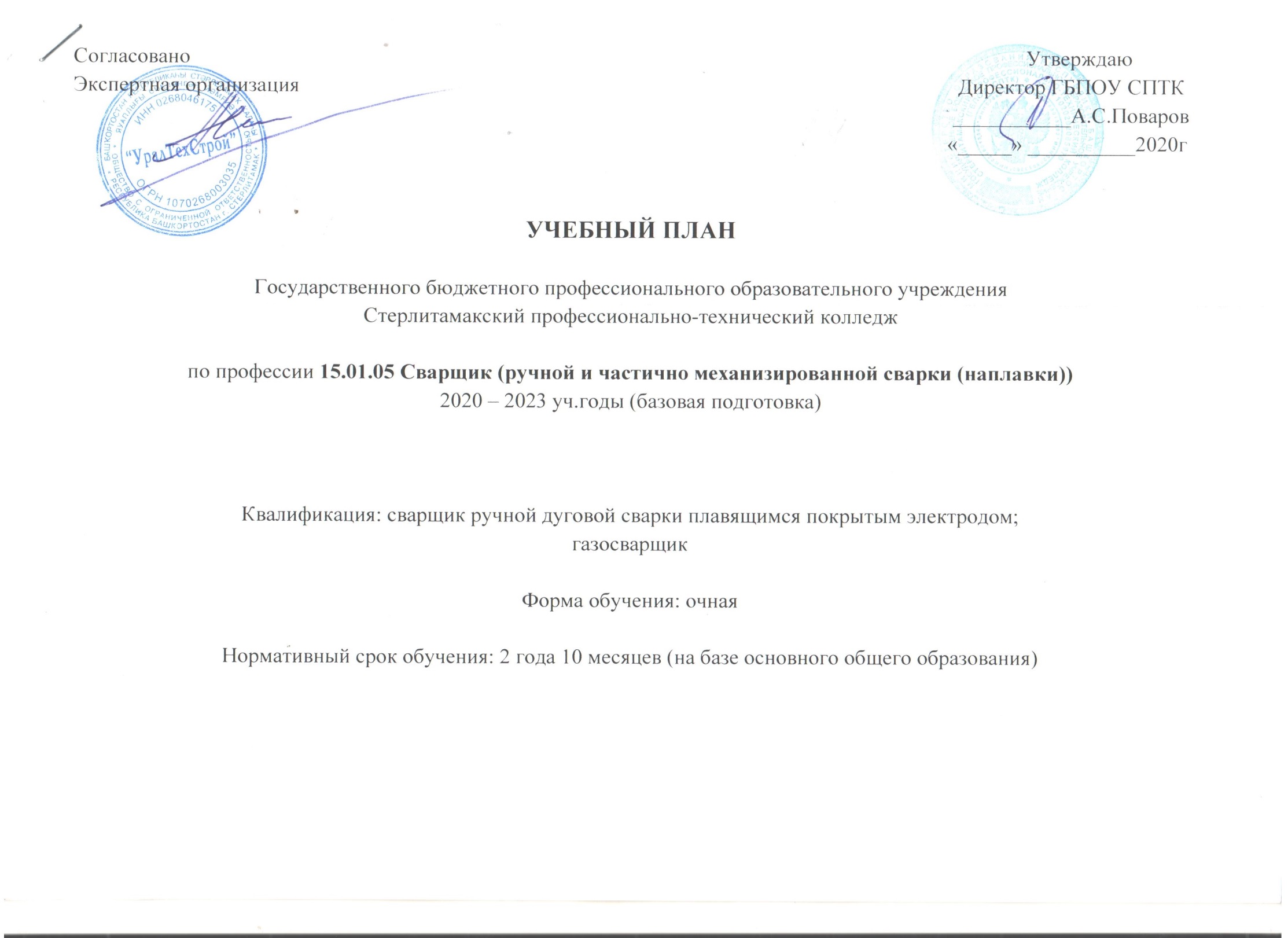 Нормативная база реализации учебного плана Настоящий учебный план основной профессиональной образовательной программы среднего профессионального образования государственного бюджетного профессионального образовательного учреждения Стерлитамакский профессионально-технический  колледж разработан на основе государственного образовательного стандарта по профессии среднего профессионального образования (далее – СПО) 15.01.05 Сварщик (ручной и частично механизированной сварки (наплавки)), утвержденного  Приказом  Минобрнауки России от 29 января 2016 г. № 50 и Профессионального стандарта «Сварщик», утвержденного приказом Министерства труда и социальной защиты РФ от 28.11.2013г № 701н с изменениями от 10.01.2017г   № 15н.Нормативную правовую основу разработки ОПОП составляют:1)	Федеральный закон от 29 декабря 2012 г. № 273-ФЗ "Об образовании в Российской Федерации", федеральные государственные образовательные стандарты среднего профессионального образования (приказ МОиН РФ от 02 августа 2013 г., от 29 октября 2013 г. № 1199 "Об утверждении перечня профессий и специальностей среднего профессионального образования", зарегистрировано в Минюсте России 26 декабря 2013 г. №30861, Приказом Министерства образования и науки Российской Федерации от 5 марта 2004 года № 1089 «Об утверждении федерального компонента государственных образовательных стандартов начального общего, основного общего и среднего (полного) общего образования» (в редакции Приказов Министерства образования и науки Российской Федерации от 3 июня 2008 года № 164, от 31 августа 2009 года № 320, от 19 октября 2009 года № 427).2)	Приказ Министерства образования и науки РФ от 5 июня 2014 г. № 632 "Об установлении соответствия профессий и специальностей среднего профессионального образования, перечни которых утверждены приказом Министерства образования и науки Российской Федерации от 29 октября 2013 г. № 1199, профессиям начального профессионального образования, перечень которых утвержден приказом Министерства образования и науки Российской Федерации от 28 сентября 2009 г. № 354, и специальностям среднего профессионального образования, перечень которых утвержден приказом Министерства образования и науки Российской Федерации от 28 сентября 2009 г. № 355.3)	Приказ Министерства образования и науки Российской Федерации от 9 марта 2004 года № 1312 «Об утверждении федерального базисного учебного плана и примерных учебных планов для образовательных учреждений Российской Федерации, реализующих программы общего образования» (в редакции приказов Министерства образования и науки Российской Федерации от 28 августа 2008 года № 241 и от 30 августа 2010 года № 889).4)	Приказ Министерства образования и науки Российской Федерации от 01.02.2012 г № 1194 «О внесении изменений в федеральный базисный учебный план и примерные учебные планы для образовательных учреждений Российской Федерации, реализующих программы общего образования, утвержденные приказом Министерства образования Российской Федерации от 9 марта 2004 г. № 1312».5)	«Рекомендации  по реализации образовательной программы среднего (полного) общего образования в образовательных учреждениях начального профессионального и среднего профессионального образования в соответствии с федеральным базисным учебным планом и примерными учебными планами для образовательных учреждений Российской Федерации, реализующих программы общего образования»  (письмо Министерства образования и науки Российской Федерации от 29 мая 2007 года № 03-1180), (далее – Рекомендации Минобрнауки России 2007г.).6)	Приказ Министерства образования Республики Башкортостан от 29 апреля 2015 года № 905 «О рекомендуемом базисном учебном плане и примерных учебных планах для образовательных учреждений Республики Башкортостан на 2015- 2016 учебный год».7)	Разъяснения по реализации федерального государственного образовательного стандарта среднего (полного) общего образования (профильное обучение) в пределах основных профессиональных образовательных программ начального профессионального или среднего профессионального образования, формируемых на основе федерального государственного образовательного стандарта начального профессионального и среднего профессионального образования (Одобрено научно-методическим советом Центра начального, среднего, высшего и дополнительного профессионального образования ФГУ «ФИРО» Протокол № 1 от «03» февраля 2011 г.), Закона «Об образовании в Республике Башкортостан от 1 июля 2013 года № 696-з.  8)	Приказ Минобрнауки России от 17 мая 2012 г. № 413 «Об утверждении федерального государственного образовательного стандарта среднего (полного) общего образования»;9)	Приказ Минобрнауки России от 29 декабря 2014 г. № 1645 «О внесении изменений в приказ Министерства образования и науки РФ от 17 мая 2012 г. № 413 «Об утверждении федерального государственного образовательного стандарта среднего (полного) общего образования».  10)	Приказ Минобрнауки России от 31 декабря 2015 г. № 1578 «О внесении изменений в приказ Министерства образования и науки РФ от 17 мая 2012 г. № 413 «Об утверждении федерального государственного образовательного стандарта среднего (полного) общего образования».11)	Приказ Минобрнауки России № 464 от 14 июня 2013г. «О порядке организации и осуществления образовательной деятельности по образовательным программам среднего профессионального образования».12)	Приказ Минобрнауки России от 15 декабря 2014 г. № 1580 «О внесении изменений в порядок организации и осуществления образовательной деятельности по образовательным программам среднего профессионального образования, утвержденный Приказом Министерства образования и науки Российской Федерации от 14 июня 2013 г. № 464».13)	Приказ    Минобрнауки   России от 28 мая 2014 г.  № 594 «Об утверждении Порядка разработки примерных основных образовательных программ, проведения их экспертизы и ведения реестра примерных основных образовательных программ»;14)	Приказ    Минобрнауки   России от 09 апрель 2015 г.  № 387 «О внесении изменений и дополнений в порядок разработки примерных основных образовательных программ, проведения их экспертизы и ведения реестра примерных основных образовательных программ, утвержденный Приказом Минобрнауки России от 28 мая 2014 г.№594».15)	Приказ Минобрнауки РФ от 16 августа 2013 г. № 968 «Об утверждении порядка проведения государственной итоговой аттестации по образовательным программам среднего профессионального образования (с изменениями и дополнениями от 31.01.2014г)».16)	Приказ Минобрнауки России от 25 октября 2013 г. № 1186 «Об утверждении порядка заполнения, учета и выдачи дипломов о среднем профессиональном образовании и их дубликатов (с изменениями и дополнениями от 3 июня 2014 г., 27 апреля 2015 г., 31 августа 2016 г».17)	Приказ Минобрнауки России от 14 февраля 2014 г. № 115 «Об утверждении порядка заполнения, учета и выдачи аттестатов об основном общем и среднем общем образовании и их дубликатов (с изменениями и дополнениями от17 апреля, 28 мая 2014 г., 8 июня 2015 г., 31 мая 2016 г., 9 января 2017 г».18)	Письмо Минобрнауки России, Федеральной службы по надзору в сфере образования и науки от 17 февраля 2014 г. № 02-68 «О прохождении государственной итоговой аттестации по образовательным программам среднего общего образования обучающимися по образовательным программам среднего профессионального образования».19)	Устав ГБПОУ СПТК.20)	Положение об организации и проведении учебной и производственной практики.1.2. Организация учебного процесса и режим занятийдата начала занятий: 1 сентября.Максимальный объем учебной нагрузки обучающегося составляет 54 академических часа в неделю, включая все виды аудиторной и внеаудиторной (самостоятельной) учебной работы по освоению ОПОП и консультации (из них аудиторная работа составляет 36 часов в неделю).
 продолжительность учебной недели – 6-дневная; продолжительность занятий – 45 минут;Оценка качества освоения ОПОП должна включать текущий контроль успеваемости, промежуточную и государственную итоговую аттестацию обучающихся.Конкретные формы и процедуры текущего контроля успеваемости, промежуточной аттестации по каждой дисциплине и профессиональному модулю разрабатываются образовательной организацией самостоятельно и доводятся до сведения обучающихся в течение первых двух месяцев от начала обучения.Для текущего контроля успеваемости и промежуточной аттестации создаются фонды оценочных средств, позволяющие оценить умения, знания, практический опыт и освоенные компетенции.Текущий контроль результатов подготовки осуществляется преподавателем в процессе проведения практических занятий и лабораторных работ, а также выполнения индивидуальных домашних заданий или в режиме тренировочного тестирования. Фонды оценочных средств для промежуточной аттестации по дисциплинам и междисциплинарным курсам в составе профессиональных модулей разрабатываются и утверждаются образовательной организацией самостоятельно, а для промежуточной аттестации по профессиональным модулям и для государственной итоговой аттестации - разрабатываются и утверждаются образовательной организацией после предварительного положительного заключения работодателей.На консультации отводятся  4 часа на одного обучающегося на каждый учебный год. Формы проведения  консультаций:  групповые,  индивидуальные, письменные, устные. Консультации проводятся по специальному графику, утвержденному директором,  во внеурочное время и не включаются в основное расписание занятий. Консультации записываются в журнале теоретического обучения, оценки не выставляются.Учебная практика   проводится рассредоточено в рамках изучения профессиональных модулей, чередуясь с теоретическими занятиями. Учебная практика проводится в учебных мастерских. По итогам учебной практики проводятся проверочные работы с оформлением протоколов. В период учебной практики обучающиеся ведут дневник производственного обучения.Производственная практика   реализовывается концентрировано в рамках изучения профессиональных модулей и организовывается на базовых предприятиях, деятельность которых соответствует профилю подготовки обучающихся.  В период производственной практики обучающиеся ведут дневник производственного обучения, по итогам производственной практики обучающиеся выполняют пробные (квалификационные) работы на основании выданных им нарядов на выполнение работ. По итогам производственной практики обучающиеся предоставляют производственную характеристику. организацию консультаций, в т. ч. сведения о распределении часов, выделенных на их проведение.Формами промежуточной аттестации, представляющей завершающий этап контроля по дисциплине и междисциплинарному курсу (в том числе по предметам общеобразовательного цикла), являются экзамен, зачет (в том числе зачет с оценкой (дифференцированный) и комплексный зачет по нескольким предметам/дисциплинам).По выбору образовательного учреждения возможно проведение промежуточной аттестации по отдельным элементам программы профессионального модуля. В этом случае рекомендуемая форма аттестации по учебной и/или производственной практике – ДЗ (дифференцированный зачет), по МДК – Э (экзамен) или ДЗ (дифференцированный зачет). Государственная итоговая аттестация включает защиту выпускной квалификационной работы (выпускная практическая квалификационная работа и письменная экзаменационная работа).Обязательные требования - соответствие тематики выпускной квалификационной работы содержанию одного или нескольких профессиональных модулей; выпускная практическая квалификационная работа должна предусматривать сложность работы не ниже разряда по профессии рабочего, предусмотренного ФГОС СПО.Общая продолжительность каникул 24 недели: 1 курс – 2 недели зимние каникулы, 9 недель – летние каникулы;2 курс -  2 недели зимние каникулы, 9 недель – летние каникулы;3 курс -  2 недели зимние каникулы.1.3. Общеобразовательный цикл Общеобразовательный цикл - сформирован в соответствии с рекомендациями Минобрнауки России № 06-259 от 17.03.2015 года предусматривающими изучение: общих учебных дисциплин; по выбору из обязательных предметных областей; дополнительные. В качестве дополнительных учебных дисциплин определены:На основании Приказа Министерства образования и науки Российской Федерации от 07.06.2017 г. № 506 введена дисциплина «Астрономия» в объеме 36 часов.Срок реализации ФГОС среднего   общего образования составляет  57 недель теоретического обучения. При реализации образовательной программы среднего   общего образования в пределах ППКРС   учебное время, отведенное на теоретическое обучение (2052 ч.), распределено:Общие учебные дисциплины -1263ч.Учебные дисциплины по выбору из обязательных предметных областей -681ч.Дополнительные учебные дисциплины -108ч Всего-2052  часа. Итоговая государственная аттестация (экзамены) по общеобразовательным предметам проводится по следующим предметам:-Русский язык;-Математика;-Физика.По остальным   учебным дисциплинам: дифференцированные зачеты и зачеты.1.4. Формирование вариативной части ОПОПВариативная часть распределена с учетом потребностей регионального рынка труда и согласована с работодателями (см. Акт согласования с работодателями основной профессиональной образовательной программы (ОПОП) по профессии 15.01.05 Сварщик (ручной и частично механизированной сварки (наплавки)), а также с учетом требований ПС «Сварщик» прикладывается.Объем вариативной части ППКРС составляет 216 часов и распределен следующим образом:ОП.03 Основы материаловедения – 2 часа;ОП.05 Основы экономики – 4 часа;ОП.06 Безопасность жизнедеятельности – 4 часа;МДК 02.01 – 16 часов;МДК 05.01 – 100 часов;УП.02, ПП.02, УП.05, ПП.05 – 90 часов.1.5. Порядок аттестации обучающихсяПромежуточная аттестация проводится в форме зачетов, дифференцированных зачетов и экзаменов. Форма контроля выбирается в зависимости от объёма часов изучаемой дисциплины: при больших - экзамен, а при небольших - диф. зачёт. По выбору образовательного учреждения возможно проведение промежуточной аттестации по отдельным элементам программы профессионального модуля. В этом случае рекомендуемая форма аттестации по учебной и/или производственной практике – ДЗ (дифференцированный зачет), по МДК – Э (экзамен) или ДЗ (дифференцированный зачет). Количество экзаменов согласно Методических рекомендаций по разработке ОПОП не более 8 в каждом учебном году, зачетов и дифференцированных зачетов - суммарно не более 10 в каждом учебном году, без учета зачетов по физической культуре. Система оценок 5-бальная - на экзаменах и дифференцированных зачетах.На 1 курсе: 4 экзамена, 2 диф.зачета, 1 зачет;На 2 курсе: 3 экзамена; 9 – диф.зачетов, 1 зачет;На 3 курсе: 2 экзамена, 8 – диф.зачетов, 2 – зачета.Государственная итоговая аттестация включает защиту выпускной квалификационной работы (выпускная практическая квалификационная работа и письменная экзаменационная работа).К государственной итоговой аттестации допускаются выпускники, завершившие обучение в рамках ППКРС и имеющие документы, подтверждающие освоение ими компетенций при изучении теоретического материала и прохождении учебной и производственной практики по каждому из основных видов профессиональной деятельности.      По результатам итоговой государственной аттестации выпускникам присваивается квалификация по специальности, входящей в профессию, и выдаётся соответствующий документ об уровне образования и квалификации.2. Сводные данные по бюджету времени (в неделях) для очной формы обучения3.План учебного процесса 4. Перечень кабинетов, лабораторий, мастерских и др.Родная литература36ч.Основы финансовой грамотности36ч.Психология общения/Адаптационная психология36ч.КурсыОбучение по дисциплинам и междисциплинарным курсамУчебная практикаПроизводственная практикаПромежуточная аттестацияГосударственная (итоговая) аттестацияГосударственная (итоговая) аттестацияКаникулыВсего(по курсам)123455678I курс324411-1152II курс28,35,83,933-1152III курс14,25,818--3243Всего74,515,625,944324147ИндексИндексНаименование учебных циклов, дисциплин, профессиональных модулей, МДК, практикФормы промежуточной аттестацииУчебная нагрузка обучающихся (час.)Учебная нагрузка обучающихся (час.)Учебная нагрузка обучающихся (час.)Учебная нагрузка обучающихся (час.)Учебная нагрузка обучающихся (час.)Учебная нагрузка обучающихся (час.)Распределение обязательной аудиторной нагрузки по курсами семестрам/триместрам (час.в семестр/триместр)Распределение обязательной аудиторной нагрузки по курсами семестрам/триместрам (час.в семестр/триместр)Распределение обязательной аудиторной нагрузки по курсами семестрам/триместрам (час.в семестр/триместр)Распределение обязательной аудиторной нагрузки по курсами семестрам/триместрам (час.в семестр/триместр)Распределение обязательной аудиторной нагрузки по курсами семестрам/триместрам (час.в семестр/триместр)Распределение обязательной аудиторной нагрузки по курсами семестрам/триместрам (час.в семестр/триместр)ИндексИндексНаименование учебных циклов, дисциплин, профессиональных модулей, МДК, практикФормы промежуточной аттестациимаксимальнаясамостоятельная учебная работа Обязательная аудиторнаяОбязательная аудиторнаяОбязательная аудиторнаяОбязательная аудиторнаяI курсI курсII курсII курсIII курсIII курсИндексИндексНаименование учебных циклов, дисциплин, профессиональных модулей, МДК, практикФормы промежуточной аттестациимаксимальнаясамостоятельная учебная работа всего занятийвсего занятийв т. ч. в т. ч. 1 сем./ трим.17нед.2 сем./ трим.23нед.3 сем./ трим.17нед.4 сем./ трим.21нед.5 сем./ трим.17нед.6 сем./ трим.21нед.ИндексИндексНаименование учебных циклов, дисциплин, профессиональных модулей, МДК, практикФормы промежуточной аттестациимаксимальнаясамостоятельная учебная работа всего занятийвсего занятийЛекций, уроковлаб. и практ. занятий1 сем./ трим.17нед.2 сем./ трим.23нед.3 сем./ трим.17нед.4 сем./ трим.21нед.5 сем./ трим.17нед.6 сем./ трим.21нед.112345667891011121314Общеобразовательный цикл3з/10дз/3э3043991205220529981054298566382455153198Общие учебные дисциплины3з/5ДЗ/2Э186660312631263521742214336296381360ОУД.01ОУД.01Русский язык -,-,-,Э,-,-1715711411446681035303900ОУД.01ОУД.01Литература-,-,-,ДЗ,-,-25786171171111602453445000ОУД.02ОУД.02Башкирский язык-,-,-,З,-,-10836727240322610181800ОУД.03ОУД.03Иностранный язык-,-,-, ДЗ,-,-25180171171-1713436455600ОУД.04ОУД.04Математика-,ДЗ,-,Э,-,-415130285285140145341004011100ОУД.05ОУД.05История-,-,-,ДЗ,-,-25180171171130413448533600ОУД.06ОУД.06Физическая культура/адаптивная физическая культура-,-,-,ДЗ,-,-2518017117141673436485300ОУД.07ОУД.07ОБЖ-,-,-,З,-,-10836727230421818181800ОУД.08ОУД.08Астрономия-,-,-,-,З,-5418363620160000360Учебные дисциплины по выбору из обязательных предметных областей0з/5ДЗ/1Э1005324681681421260842124858117162ОУД.09ОУД.09Информатика-,ДЗ,-,-,-,-15850108108486001080000ОУД.10ОУД.10Физика-,-,-,Э,-,-27090180180115653440485800ОУД.11ОУД.11Химия-,ДЗ,-,-,-,-16450114114744050640000ОУД.12ОУД.12Обществознание (вкл. экономику и право)-,-,-,-,-,ДЗ25180171171967500008784ОУД.13ОУД.13Биология-,-,-,-,-,ДЗ541836362880000036ОУД.14ОУД.14География -,-,-,-,-ДЗ108367272601200003042Дополнительные учебные дисциплины0з/0ДЗ/0Э1726410810856520183816036ОУД.15ОУД.15Родная литература-,-,-,-,-,-54183636181800201600ОУД.16ОУД.16Основы финансовой грамотности-,-,-,-,-,-5418363618180000036ОУД.17ОУД.17Психология общения/Адаптационная психология-,-,-,-,-,-54183636201601818000ОП.00ОП.00Общепрофессиональный цикл2з/4ДЗ/0Э339113113226118108444052183636ОП.01ОП.01Основы инженерной  графики-,ДЗ,-,-,-,-63212142162622200000ОП.02ОП.02Основы  электротехники-,-,ДЗ,-,-,-5117173416180034000ОП.03ОП.03Основы  материаловедения-,ДЗ,-,-,-,-63212142202222200000ОП.04ОП.04Допуски и технические измерения-,-,ДЗ,-,-,-54181836201600181800ОП.05ОП.05Основы экономики-,-,-,-,-,З541818362880000036ОП.06ОП.06Безопасность жизнедеятельности-,-,-,-,З,-5418183618180000360П.00П.00Профессиональный цикл 0з/7ДЗ/5Э20371811811856216146270222178283423480ПМ.00ПМ.00Профессиональные модули0з/7ДЗ/5Э/3Эк20371811811856216146270222178283423480ПМ.01ПМ.01Подготовительно-сварочные работы и контроль качества сварных швов после сварки.0з/3ДЗ/3Э Эк44175753669060270960000МДК 01.01МДК 01.01Основы технологии сварки и сварочное оборудованиеЭ,-,-,-,-,-5418183620163600000МДК 01.02МДК 01.02Технология производства сварных конструкций-,Э,-,-,-,-6020204022184000000МДК 01.03МДК 01.03Подготовительные и сборочные операции перед сваркой.Э,-,-,-,-,-5719193828103800000МДК 01.04МДК 01.04Контроль качества сварных соединений.ДЗ,-,-,-,-,-5418183620163600000УП.01УП.01Учебная практикаДЗ,-,-,-,-,-720072--7200000ПП.01ПП.01Производственная практика-,ДЗ,-,-,-,-14400144--48960000ПМ.02ПМ.02Ручная дуговая сварка (наплавка, резка) плавящимся покрытым электродом0з/2ДЗ/1Э Эк8165656760664601261781982580МДК 02.01МДК 02.01Техника и технология ручной дуговой сварки (наплавки, резки) покрытыми электродами-,-,Э,-,-,-1685656112664605458000УП.02УП.02Учебная практика-,-,-,ДЗ,-,-25200252--0726012000ПП.02ПП.02Производственная практика-,-,-,-,ДЗ,-39600396--0060782580ПМ.05ПМ.05Газовая сварка (наплавка)0з/2ДЗ/1Э Эк7805050730604000085165480МДК 05.01МДК 05.01Техника и технология газовой сварки (наплавки)-,-,-,-,Э,-1505050100604000055450УП.05УП.05Учебная практика-,-,-,-,-,ДЗ24000240--0003090120ПП.05ПП.05Производственная практика-,-,-,-,-,ДЗ39000390--000030360ФК.00ФК.00Физическая культура-,-,-,-,-, ДЗ844242420420000042ВсегоВсегоВсего5з/22ДЗ/8Э3Эк550313271327417613321350612828612756612756ПА Промежуточная  аттестацияПА Промежуточная  аттестацияПА Промежуточная  аттестация4нед1нед.3 нед.1 нед.ГИАГосударственная (итоговая) аттестацияГосударственная (итоговая) аттестация3 нед.Консультации: 4 часа на одного обучающегося на каждый учебный год. Практика общая-1494 часов: (39нед*36 часов=1404ч.)+90ч. из вариативной частиГосударственная (итоговая) аттестация:Выпускная квалификационная работаГосударственная (итоговая) аттестация:Выпускная квалификационная работаКонсультации: 4 часа на одного обучающегося на каждый учебный год. Практика общая-1494 часов: (39нед*36 часов=1404ч.)+90ч. из вариативной частиГосударственная (итоговая) аттестация:Выпускная квалификационная работаГосударственная (итоговая) аттестация:Выпускная квалификационная работаКонсультации: 4 часа на одного обучающегося на каждый учебный год. Практика общая-1494 часов: (39нед*36 часов=1404ч.)+90ч. из вариативной частиГосударственная (итоговая) аттестация:Выпускная квалификационная работаГосударственная (итоговая) аттестация:Выпускная квалификационная работаКонсультации: 4 часа на одного обучающегося на каждый учебный год. Практика общая-1494 часов: (39нед*36 часов=1404ч.)+90ч. из вариативной частиГосударственная (итоговая) аттестация:Выпускная квалификационная работаГосударственная (итоговая) аттестация:Выпускная квалификационная работаКонсультации: 4 часа на одного обучающегося на каждый учебный год. Практика общая-1494 часов: (39нед*36 часов=1404ч.)+90ч. из вариативной частиГосударственная (итоговая) аттестация:Выпускная квалификационная работаГосударственная (итоговая) аттестация:Выпускная квалификационная работаКонсультации: 4 часа на одного обучающегося на каждый учебный год. Практика общая-1494 часов: (39нед*36 часов=1404ч.)+90ч. из вариативной частиГосударственная (итоговая) аттестация:Выпускная квалификационная работаГосударственная (итоговая) аттестация:Выпускная квалификационная работаКонсультации: 4 часа на одного обучающегося на каждый учебный год. Практика общая-1494 часов: (39нед*36 часов=1404ч.)+90ч. из вариативной частиГосударственная (итоговая) аттестация:Выпускная квалификационная работаГосударственная (итоговая) аттестация:Выпускная квалификационная работаВсегодисциплин и МДКдисциплин и МДК468684492528234276Консультации: 4 часа на одного обучающегося на каждый учебный год. Практика общая-1494 часов: (39нед*36 часов=1404ч.)+90ч. из вариативной частиГосударственная (итоговая) аттестация:Выпускная квалификационная работаГосударственная (итоговая) аттестация:Выпускная квалификационная работаКонсультации: 4 часа на одного обучающегося на каждый учебный год. Практика общая-1494 часов: (39нед*36 часов=1404ч.)+90ч. из вариативной частиГосударственная (итоговая) аттестация:Выпускная квалификационная работаГосударственная (итоговая) аттестация:Выпускная квалификационная работаКонсультации: 4 часа на одного обучающегося на каждый учебный год. Практика общая-1494 часов: (39нед*36 часов=1404ч.)+90ч. из вариативной частиГосударственная (итоговая) аттестация:Выпускная квалификационная работаГосударственная (итоговая) аттестация:Выпускная квалификационная работаКонсультации: 4 часа на одного обучающегося на каждый учебный год. Практика общая-1494 часов: (39нед*36 часов=1404ч.)+90ч. из вариативной частиГосударственная (итоговая) аттестация:Выпускная квалификационная работаГосударственная (итоговая) аттестация:Выпускная квалификационная работаКонсультации: 4 часа на одного обучающегося на каждый учебный год. Практика общая-1494 часов: (39нед*36 часов=1404ч.)+90ч. из вариативной частиГосударственная (итоговая) аттестация:Выпускная квалификационная работаГосударственная (итоговая) аттестация:Выпускная квалификационная работаКонсультации: 4 часа на одного обучающегося на каждый учебный год. Практика общая-1494 часов: (39нед*36 часов=1404ч.)+90ч. из вариативной частиГосударственная (итоговая) аттестация:Выпускная квалификационная работаГосударственная (итоговая) аттестация:Выпускная квалификационная работаКонсультации: 4 часа на одного обучающегося на каждый учебный год. Практика общая-1494 часов: (39нед*36 часов=1404ч.)+90ч. из вариативной частиГосударственная (итоговая) аттестация:Выпускная квалификационная работаГосударственная (итоговая) аттестация:Выпускная квалификационная работаВсегоучебной практикиучебной практики72721209090120Консультации: 4 часа на одного обучающегося на каждый учебный год. Практика общая-1494 часов: (39нед*36 часов=1404ч.)+90ч. из вариативной частиГосударственная (итоговая) аттестация:Выпускная квалификационная работаГосударственная (итоговая) аттестация:Выпускная квалификационная работаКонсультации: 4 часа на одного обучающегося на каждый учебный год. Практика общая-1494 часов: (39нед*36 часов=1404ч.)+90ч. из вариативной частиГосударственная (итоговая) аттестация:Выпускная квалификационная работаГосударственная (итоговая) аттестация:Выпускная квалификационная работаКонсультации: 4 часа на одного обучающегося на каждый учебный год. Практика общая-1494 часов: (39нед*36 часов=1404ч.)+90ч. из вариативной частиГосударственная (итоговая) аттестация:Выпускная квалификационная работаГосударственная (итоговая) аттестация:Выпускная квалификационная работаКонсультации: 4 часа на одного обучающегося на каждый учебный год. Практика общая-1494 часов: (39нед*36 часов=1404ч.)+90ч. из вариативной частиГосударственная (итоговая) аттестация:Выпускная квалификационная работаГосударственная (итоговая) аттестация:Выпускная квалификационная работаКонсультации: 4 часа на одного обучающегося на каждый учебный год. Практика общая-1494 часов: (39нед*36 часов=1404ч.)+90ч. из вариативной частиГосударственная (итоговая) аттестация:Выпускная квалификационная работаГосударственная (итоговая) аттестация:Выпускная квалификационная работаКонсультации: 4 часа на одного обучающегося на каждый учебный год. Практика общая-1494 часов: (39нед*36 часов=1404ч.)+90ч. из вариативной частиГосударственная (итоговая) аттестация:Выпускная квалификационная работаГосударственная (итоговая) аттестация:Выпускная квалификационная работаКонсультации: 4 часа на одного обучающегося на каждый учебный год. Практика общая-1494 часов: (39нед*36 часов=1404ч.)+90ч. из вариативной частиГосударственная (итоговая) аттестация:Выпускная квалификационная работаГосударственная (итоговая) аттестация:Выпускная квалификационная работаВсегопроизводств.практикипроизводств.практики72720138288360Консультации: 4 часа на одного обучающегося на каждый учебный год. Практика общая-1494 часов: (39нед*36 часов=1404ч.)+90ч. из вариативной частиГосударственная (итоговая) аттестация:Выпускная квалификационная работаГосударственная (итоговая) аттестация:Выпускная квалификационная работаКонсультации: 4 часа на одного обучающегося на каждый учебный год. Практика общая-1494 часов: (39нед*36 часов=1404ч.)+90ч. из вариативной частиГосударственная (итоговая) аттестация:Выпускная квалификационная работаГосударственная (итоговая) аттестация:Выпускная квалификационная работаКонсультации: 4 часа на одного обучающегося на каждый учебный год. Практика общая-1494 часов: (39нед*36 часов=1404ч.)+90ч. из вариативной частиГосударственная (итоговая) аттестация:Выпускная квалификационная работаГосударственная (итоговая) аттестация:Выпускная квалификационная работаКонсультации: 4 часа на одного обучающегося на каждый учебный год. Практика общая-1494 часов: (39нед*36 часов=1404ч.)+90ч. из вариативной частиГосударственная (итоговая) аттестация:Выпускная квалификационная работаГосударственная (итоговая) аттестация:Выпускная квалификационная работаКонсультации: 4 часа на одного обучающегося на каждый учебный год. Практика общая-1494 часов: (39нед*36 часов=1404ч.)+90ч. из вариативной частиГосударственная (итоговая) аттестация:Выпускная квалификационная работаГосударственная (итоговая) аттестация:Выпускная квалификационная работаКонсультации: 4 часа на одного обучающегося на каждый учебный год. Практика общая-1494 часов: (39нед*36 часов=1404ч.)+90ч. из вариативной частиГосударственная (итоговая) аттестация:Выпускная квалификационная работаГосударственная (итоговая) аттестация:Выпускная квалификационная работаКонсультации: 4 часа на одного обучающегося на каждый учебный год. Практика общая-1494 часов: (39нед*36 часов=1404ч.)+90ч. из вариативной частиГосударственная (итоговая) аттестация:Выпускная квалификационная работаГосударственная (итоговая) аттестация:Выпускная квалификационная работаВсегоэкзаменовэкзаменов211310Консультации: 4 часа на одного обучающегося на каждый учебный год. Практика общая-1494 часов: (39нед*36 часов=1404ч.)+90ч. из вариативной частиГосударственная (итоговая) аттестация:Выпускная квалификационная работаГосударственная (итоговая) аттестация:Выпускная квалификационная работаКонсультации: 4 часа на одного обучающегося на каждый учебный год. Практика общая-1494 часов: (39нед*36 часов=1404ч.)+90ч. из вариативной частиГосударственная (итоговая) аттестация:Выпускная квалификационная работаГосударственная (итоговая) аттестация:Выпускная квалификационная работаКонсультации: 4 часа на одного обучающегося на каждый учебный год. Практика общая-1494 часов: (39нед*36 часов=1404ч.)+90ч. из вариативной частиГосударственная (итоговая) аттестация:Выпускная квалификационная работаГосударственная (итоговая) аттестация:Выпускная квалификационная работаКонсультации: 4 часа на одного обучающегося на каждый учебный год. Практика общая-1494 часов: (39нед*36 часов=1404ч.)+90ч. из вариативной частиГосударственная (итоговая) аттестация:Выпускная квалификационная работаГосударственная (итоговая) аттестация:Выпускная квалификационная работаКонсультации: 4 часа на одного обучающегося на каждый учебный год. Практика общая-1494 часов: (39нед*36 часов=1404ч.)+90ч. из вариативной частиГосударственная (итоговая) аттестация:Выпускная квалификационная работаГосударственная (итоговая) аттестация:Выпускная квалификационная работаКонсультации: 4 часа на одного обучающегося на каждый учебный год. Практика общая-1494 часов: (39нед*36 часов=1404ч.)+90ч. из вариативной частиГосударственная (итоговая) аттестация:Выпускная квалификационная работаГосударственная (итоговая) аттестация:Выпускная квалификационная работаКонсультации: 4 часа на одного обучающегося на каждый учебный год. Практика общая-1494 часов: (39нед*36 часов=1404ч.)+90ч. из вариативной частиГосударственная (итоговая) аттестация:Выпускная квалификационная работаГосударственная (итоговая) аттестация:Выпускная квалификационная работаВсегодифф. зачетовдифф. зачетов262516Консультации: 4 часа на одного обучающегося на каждый учебный год. Практика общая-1494 часов: (39нед*36 часов=1404ч.)+90ч. из вариативной частиГосударственная (итоговая) аттестация:Выпускная квалификационная работаГосударственная (итоговая) аттестация:Выпускная квалификационная работаКонсультации: 4 часа на одного обучающегося на каждый учебный год. Практика общая-1494 часов: (39нед*36 часов=1404ч.)+90ч. из вариативной частиГосударственная (итоговая) аттестация:Выпускная квалификационная работаГосударственная (итоговая) аттестация:Выпускная квалификационная работаКонсультации: 4 часа на одного обучающегося на каждый учебный год. Практика общая-1494 часов: (39нед*36 часов=1404ч.)+90ч. из вариативной частиГосударственная (итоговая) аттестация:Выпускная квалификационная работаГосударственная (итоговая) аттестация:Выпускная квалификационная работаКонсультации: 4 часа на одного обучающегося на каждый учебный год. Практика общая-1494 часов: (39нед*36 часов=1404ч.)+90ч. из вариативной частиГосударственная (итоговая) аттестация:Выпускная квалификационная работаГосударственная (итоговая) аттестация:Выпускная квалификационная работаКонсультации: 4 часа на одного обучающегося на каждый учебный год. Практика общая-1494 часов: (39нед*36 часов=1404ч.)+90ч. из вариативной частиГосударственная (итоговая) аттестация:Выпускная квалификационная работаГосударственная (итоговая) аттестация:Выпускная квалификационная работаКонсультации: 4 часа на одного обучающегося на каждый учебный год. Практика общая-1494 часов: (39нед*36 часов=1404ч.)+90ч. из вариативной частиГосударственная (итоговая) аттестация:Выпускная квалификационная работаГосударственная (итоговая) аттестация:Выпускная квалификационная работаКонсультации: 4 часа на одного обучающегося на каждый учебный год. Практика общая-1494 часов: (39нед*36 часов=1404ч.)+90ч. из вариативной частиГосударственная (итоговая) аттестация:Выпускная квалификационная работаГосударственная (итоговая) аттестация:Выпускная квалификационная работаВсегозачетовзачетов000221№НаименованиеIКабинеты:Общеобразовательный цикл1Русского языка и литературы2Иностранного языка3Истории4Обществознания5Химии, Биологии. 6География7ОБЖ8Башкирского языка9Математики10Информатики  11ФизикиОбщепрофессиональный и профессиональный циклы12технической графики;13безопасности жизнедеятельности и охраны труда;14теоретических основ сварки и резки металлов.15основ материаловедения;16основ электротехники;Лаборатории:17материаловедения;18электротехники и сварочного оборудования;19испытания материалов и контроля качества сварных соединений.Мастерские:20слесарная;21сварочная для сварки металлов;22сварочная для сварки неметаллических материалов.Полигоны:23сварочный.Спортивный комплекс:24Спортивный зал25Спортплощадка широкого профиля с элементами полосы препятствий26Стрелковый тирЗалы:27Библиотека28Читальный зал с выходом в сеть Интернет29Актовый зал